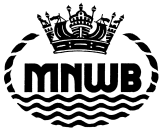 MNWB GRANT APPLICATION FORMThe deadline for grant applications closes annually on 1st September.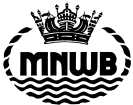 MERCHANT NAVY WELFARE BOARD                                               GRANT APPLICATION FORMPlease confirm that you provide:-ALLALMHOUSES – INCLUDING INDEPENDENT LIVING SCHEMES & SHELTERED HOUSINGHOSTELSCARE HOMESName of Organisation: Registered Charity Number: Registered Charity Number: Registered Charity Number: Contact Name:      Date of Application:      Date of Application:      Date of Application:      Project Title:      Project Title:      Project Title:      Project Title:      Grant Applied for from MNWBGrant Applied for from MNWB£If applicable – grants from other sourcesIf applicable – grants from other sources£If applicable - own contributionIf applicable - own contribution£Total Cost of ProjectTotal Cost of Project£Does the Application include the cost of VAT?   Yes   No           If Yes, VAT recovery rate:      Does the Application include the cost of VAT?   Yes   No           If Yes, VAT recovery rate:      Does the Application include the cost of VAT?   Yes   No           If Yes, VAT recovery rate:      Does the Application include the cost of VAT?   Yes   No           If Yes, VAT recovery rate:      Registered for VAT?   Yes  No Registered for VAT?   Yes  No Registered for VAT?   Yes  No Registered for VAT?   Yes  No Purpose of Grant:Charitable Objectives(Unless clearly stated in the attached Annual Report)Charitable Objectives(Unless clearly stated in the attached Annual Report)Charitable Objectives(Unless clearly stated in the attached Annual Report)Reserves Policy (Unless clearly stated in the attached Annual Report):Reserves Policy (Unless clearly stated in the attached Annual Report):Reserves Policy (Unless clearly stated in the attached Annual Report):Value of investments sold to finance operations:                       Last financial year£This financial year     £Planned for next financial year £
Declaration We confirm that all state and local authority assistance, to which our charity and its beneficiaries are entitled, has been claimed.  We are happy that this application is shared with other members of the Maritime Charities Funding Group and, where applicable, members of the local Port Welfare Committee/s.          Yes 
Declaration We confirm that all state and local authority assistance, to which our charity and its beneficiaries are entitled, has been claimed.  We are happy that this application is shared with other members of the Maritime Charities Funding Group and, where applicable, members of the local Port Welfare Committee/s.          Yes 
Declaration We confirm that all state and local authority assistance, to which our charity and its beneficiaries are entitled, has been claimed.  We are happy that this application is shared with other members of the Maritime Charities Funding Group and, where applicable, members of the local Port Welfare Committee/s.          Yes 
Declaration We confirm that all state and local authority assistance, to which our charity and its beneficiaries are entitled, has been claimed.  We are happy that this application is shared with other members of the Maritime Charities Funding Group and, where applicable, members of the local Port Welfare Committee/s.          Yes 
Declaration We confirm that all state and local authority assistance, to which our charity and its beneficiaries are entitled, has been claimed.  We are happy that this application is shared with other members of the Maritime Charities Funding Group and, where applicable, members of the local Port Welfare Committee/s.          Yes FINANCIAL INFORMATIONFinancial Years Ended:Financial Years Ended:Financial Years Ended:Financial Years Ended:LatestLatestPreviousPreviousDate:      Date:      Date:      Date:      Incoming Resources£’000£’000£’000£’000	Legacies………………………..……..……..………	Investment Income……….……………..……….….	Other Grants &   Donations….……………..……………Outgoing Resources	Direct Charitable……………………….…….……..	Fundraising/Publicity……………………….………	Management/Administration………………….……Operating Surplus/(Deficit)Gains/(Losses) On Investments:	Realised………………………………………….…	Unrealised………………………………………….Net Movement In FundsInvestments	    (Cost)/Market Value…..……… . Net Current Assets (Liabilities) Excl. Bank & Cash..…..Bank and Cash Balances...……………………………….Total Net Assets Please explain any major variations in the above figures from one year to the next and any significant changes expected in the current or following year:TABLE A – Port Based Welfare Services (Including Seafarers’ Centres) Only:TABLE A – Port Based Welfare Services (Including Seafarers’ Centres) Only:TABLE A – Port Based Welfare Services (Including Seafarers’ Centres) Only:TABLE A – Port Based Welfare Services (Including Seafarers’ Centres) Only:TABLE A – Port Based Welfare Services (Including Seafarers’ Centres) Only:TABLE A – Port Based Welfare Services (Including Seafarers’ Centres) Only:TABLE A – Port Based Welfare Services (Including Seafarers’ Centres) Only:TABLE A – Port Based Welfare Services (Including Seafarers’ Centres) Only:TABLE A – Port Based Welfare Services (Including Seafarers’ Centres) Only:Number of seafaring persons who received any kind of aid or support during the financial years quoted:Latest YearDate:      Latest YearDate:      Latest YearDate:      Latest YearDate:      Previous YearDate:      Previous YearDate:      Previous YearDate:      Previous YearDate:      Number of seafaring persons who received any kind of aid or support during the financial years quoted:MNFishermenRNOthersMNFishermenRNOthers(a) Number of Serving Seafarers Assisted (b) Number of ex Seafarers & Dependents Assisted(c) Number of Non Seafarers AssistedAllYESNONOT APPLICABLEVisits to vessels by chaplain and/or ship visitorsVisits to vessels by chaplain and/or ship visitorsEasy access to places of worshipEasy access to places of worshipTransport facilities to places of worship, sports facilities, shops, etcTransport facilities to places of worship, sports facilities, shops, etcAccess to a private meeting placeAccess to a private meeting placeRapid access to a properly trained person with counselling skillsRapid access to a properly trained person with counselling skillsEasy and cheap telecommunicationsEasy and cheap telecommunications of provisions and/or ability to purchase on behalf of seafarers of provisions and/or ability to purchase on behalf of seafarersProvision of international newspapers and/or magazinesProvision of international newspapers and/or magazinesExchange of magazines and booksExchange of magazines and booksDistribution of local information material, including port welfare information leafletsDistribution of local information material, including port welfare information leafletsDistribution of health information materialDistribution of health information materialAccess to sports facilities e.g. football matches, swimming pools, etc.Access to sports facilities e.g. football matches, swimming pools, etc.Seafarers Centre OnlySeafarers Centre OnlySeafarers Centre OnlySeafarers Centre OnlySeafarers Centre OnlyAccess to the centre between 8am and midnight, to take into account various shift patterns aboard ship and shipping activityAccess to the centre between 8am and midnight, to take into account various shift patterns aboard ship and shipping activityEasy availability of free/very cheap transport to the centresEasy availability of free/very cheap transport to the centresThe provision of non-alcoholic beverages and refreshments or meals as appropriateThe provision of non-alcoholic beverages and refreshments or meals as appropriateProvision of a full or part time chaplain, or ship welfare visitor attached to the centre and available at short noticeProvision of a full or part time chaplain, or ship welfare visitor attached to the centre and available at short noticeA room available to use as a chapelA room available to use as a chapelternative access to places of worship for other denominations or religions available where practicableternative access to places of worship for other denominations or religions available where practicableA private meeting room and rapid access to a properly trained person with counselling skillsA private meeting room and rapid access to a properly trained person with counselling skillsAccess to the Internet Access to the Internet Access to wi-fi networkAccess to wi-fi networkProvision of entertainment/leisure facilities e.g. TV/ , pool, darts, etc.Provision of entertainment/leisure facilities e.g. TV/ , pool, darts, etc.TABLE B Vehicles TABLE B Vehicles TABLE B Vehicles TABLE B Vehicles Vehicle Make & Model SoughtVehicle Make & Model SoughtEstimated Annual MileageEstimated Annual MileageIs this a replacement vehicle?  Yes  No   If Yes, age and mileage of vehicle to be replaced:Is this a replacement vehicle?  Yes  No   If Yes, age and mileage of vehicle to be replaced:Is this a replacement vehicle?  Yes  No   If Yes, age and mileage of vehicle to be replaced:Is this a replacement vehicle?  Yes  No   If Yes, age and mileage of vehicle to be replaced:Is this a replacement vehicle?  Yes  No   If Yes, age and mileage of vehicle to be replaced:Is this a replacement vehicle?  Yes  No   If Yes, age and mileage of vehicle to be replaced:Is Vehicle Sought New or Used?      New    Used       If used approx age and mileage:Is Vehicle Sought New or Used?      New    Used       If used approx age and mileage:Is Vehicle Sought New or Used?      New    Used       If used approx age and mileage:Is Vehicle Sought New or Used?      New    Used       If used approx age and mileage:Is Vehicle Sought New or Used?      New    Used       If used approx age and mileage:Total Cost£     £     MNWB Grant Applied forMNWB Grant Applied for£      £      Contributions from own and/or other societies.  Please specify      Contributions from own and/or other societies.  Please specify      Contributions from own and/or other societies.  Please specify      Contributions from own and/or other societies.  Please specify      Contributions from own and/or other societies.  Please specify      £      £      TABLE C Seafarers’ HomesIf providing residential care, please complete this tableFinancial Year Ended…………………..Financial Year Ended…………………..LatestDate:      PreviousDate:      Average number of ex MN residents (inc dependants) per dayAverage number of ex fishermen residents (inc dependants) per dayAverage number of ex RN residents (inc dependants) per dayAverage number of other residents per dayTotal cost per annum for each resident£      £      Please confirm that you have adopted the following recommendations:- Please confirm that you have adopted the following recommendations:- YESNOThe implementation of regular meetings with each residentHealth care services, including transport, is provided when appropriate`Beneficiaries/residents are encouraged to organise and/or participate in social eventsThere is access to financial and legal advice, advocacy, counselling and bereavement services for residentsTake steps to maximise available income through current legislationPlease confirm that you have adopted the following recommendations:- Please confirm that you have adopted the following recommendations:- YESNOThere is a system in place to assess the support/care needs of residents to determine that the level of independence remains sufficient or a move to a Care Home consideredl properties are equipped with an emergency call system (even where there is a warden present), a security system equipped with smoke detectors, fire extinguishers and fire blankets (in the kitchen)At least some properties are equipped for those with disabilities which includes low level showers and, if appropriate, stair liftsHomes have communal facilities such as a garden and a loungeYour organisation is a member of the mshouse AssociationPlease confirm that you have adopted the following recommendations:- Please confirm that you have adopted the following recommendations:- YESNOThere is a system in place to assess the support/care needs of residents to determine that the level of independence remains sufficient or a move to a Care Home consideredAt least some rooms are equipped for those with disabilities which includes low level showers and, if appropriate, stair liftsA cafeteria with a well balanced diet is providedYou have communal facilities such as a garden and a loungeYour hostel is accessible to amenities such as health care, shopping, entertainment, etc.Please confirm that you have adopted the following recommendations:- Please confirm that you have adopted the following recommendations:- YESNOYou have, or have attempted to, set up a relatives/carers association or other communication channelYou will arrange Occupational Therapy